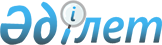 О создании Организационного комитета по подготовке и проведению Всемирной антикризисной конференцииРаспоряжение Премьер-Министра Республики Казахстан от 20 марта 2013 года № 57-р

      В целях подготовки и проведения 22 – 24 мая 2013 года в городе Астане Всемирной антикризисной конференции:



      1. Создать организационный комитет в следующем составе:

      2. Организационному комитету в срок до 20 марта 2013 года разработать и утвердить план мероприятий по подготовке и проведению Всемирной антикризисной конференции.



      3. Контроль за исполнением настоящего распоряжения возложить на Министерство иностранных дел Республики Казахстан.      Премьер-Министр                            С. Ахметов
					© 2012. РГП на ПХВ «Институт законодательства и правовой информации Республики Казахстан» Министерства юстиции Республики Казахстан
				Келимбетов

Кайрат Нематович-Заместитель Премьер-Министра Республики Казахстан, председательСултанов

Бахыт Турлыханович-заместитель Руководителя Администрации Президента Республики Казахстан, заместитель председателя (по согласованию)Нугербеков 

Серик Нугербекович-депутат Сената Парламента Республики Казахстан (по согласованию)Марченко

Григорий Александрович-Председатель Национального Банка Республики Казахстан (по согласованию)Идрисов

Ерлан Абильфаизович -Министр иностранных дел Республики КазахстанДосаев

Ерболат Аскарбекович-Министр экономики и бюджетного планирования Республики КазахстанКоржова

Наталья Артемовна-ответственный секретарь Министерства финансов Республики КазахстанШукеев

Умирзак Естаевич-председатель правления акционерного общества «Фонд национального благосостояния «Самрук-Казына» (по согласованию)Муханов

Максат Нурдаулетович-президент акционерного общества «Институт экономических исследований» (по согласованию)Каримсаков 

Мурат Ратович -председатель исполнительного органа организации юридических лиц «Ассоциация «Евразийский экономический клуб ученых» (по согласованию)